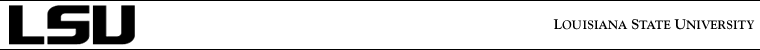 Office of Social Service Research and Development, College of Human Sciences and Education Cecile Charleville GuinEducationPh.D., Social Work – University of Texas-Arlington, Arlington, TX, May 1991Masters of Social Work – Louisiana State University, Baton Rouge, LA. May 1978Bachelor of Arts, Sociology – Louisiana State University, Baton Rouge, LA. May 1974LicensureBoard Certified Social Worker – State Certification, License Number 1711, 1982Academy of Certified Social Workers – National Certification, 1982EmploymentDirector, July 1996-present; LSU Office of Social Service Research & Development (OSSRD) Professor of Research, LSU School of Social Work [Promoted to Full Professor, January, 2011]Administers the Office of Social Service Research and Development, which is an individual research unit aligned with the College of Human Sciences and Education.  The OSSRD has obtained over $100 million in external funds for community partners as well as OSSRD and LSU in the past fifteen years. OSSRD works with multiple state and local governments and private providers, primarily in some aspect of social science research, forensic social work, evaluation, anti-violence prevention and neighborhood revitalization. Associate Professor of Research, September 1993 – June 1996 LSU School of Social Work, Office of Correctional StudiesAssisted with expansion of the office to conduct criminal justice research, provide training to correctional personnel and develop external funding base for programming. Owner, 1991-1995C.C. Guin, Research AssociatesProvided non-criminal justice research, grant writing and publications, primarily to state and public service agencies and organizations. Provided consultation for non-profit organizations on management, supervision, effective program development and service evaluation. Assessed, monitored and evaluated human service programming and intervention in mental health, alcohol and drug abuse, and minority over-representation field.Publications/ Reports Guin, C.C., Barthelemy, J., Winchester, E., Rizzuto, T., Thomas-Smith, J., Reed, A., Zhu, H. Maberry, S. (2017). Baton Rouge Area Violence Elimination: 3 Year Report.  January 2017. Baton Rouge, LA. College of Human Sciences and Education, Office of Social Service Research and Development.Rhodes, J. L. F., Guin, C.C., Maberry, S., & Barnes, S. R. (2015). Behavioral Health Court	Policies and Procedures: A Manual Template. Baton Rouge, LA: LSU College of		Human Sciences and Education, Office of Social Service Research and Development.Guin, C. C., Rhodes, J. L. F., Daly, C., Duhe, D., Dinecola, C., Robison, S. B., & Blackmon, B. (2015). The role of education in preventing the development of delinquency and adult criminality. Report of the Reentry and Committee Team 4, Education and Reentry Subcommittees for the Louisiana Sentencing Commission. Baton Rouge, LA: LSU College of Human Sciences and Education, Office of Social Service Research and Development.Guin, C. C., Myer, R. B., Rhodes, J. L. F., Robison, S. B., Thomas-Smith, J., & Winchester, E.	(2013). Truancy Assessment and Service Center (TASC): Final report May 1999-December 2012. Baton Rouge, LA: College of Human Sciences and Education, Office of Social Service Research and Development.Xu, P., Guan, X., Rhodes, J. L. F. ,Robison, S. B., Guin, C.C.,  Barnes, S., Tian, X., Ulrich, J.,Sheldon, P., Myer, R.B., & Pietruszkiewicz, S. (2011). The Louisiana Dropout Study. Baton Rouge, LA:  LSU School of Social Work, Office of Social Service Research and Development. Guin, C.C. (April 2011). Representing Clients with Mental Illness: A Resource for LouisianaDefenders (Section 1, Parts A, B, C.; pages 1-36).  Louisiana Appleseed, Louisiana Justice Coalition, Louisiana Public Defender Board, funded by W.L. Kellogg Foundation and Louisiana Bar Foundation. Rhodes, J.L.F., Thomas, J.H., Lemieux, C., Cain, D. S. and Guin, C.C. (September 2010).            Truancy Assessment and Service Centers (TASC): Engaging Elementary Students and           Their Families. School Social Work Journal. Vol. 35, No.1. Guin, C.C., Robinson, L.C., Boyd, Ezra, C. Levitan, Marc L. (June 2009). Health Care andDisaster Planning: Understanding the Impact of Disasters on the Medical Community. Louisiana State Medical Society, funded through a grant from Physician’s Foundation for Health Systems Excellence.  Lewis, D., Terrell, D. & Guin, C.C. (Summer 2008). The Financial and Social Costs of DroppingOut of High School. E-journal of Business and Economic Issues. Vol. III, Issue II.   Schroeder, J.; Guin, C.C.; Pogue, R. & Bordelon, D.  (October, 2006). Mitigating Circumstances in Death Penalty Decisions: Using Evidence Based Research to Inform Social Work Practice in Capital Trials. Journal of Social Work. Vol. 51, #4. p. 355-364. Schroeder, J., Guin, C.C., Chaisson, R.A. and Houchins, D. (October 2004). Pathways to Death Row for America’s Disabled Youth: Three Case Studies Driving Reform. International Journal of Youth Studies. Guin, C.C. & Kennedy, C.B. (June, 2003). “Old Dogs, New Tricks: Reflections on the Land Grant University, A Flagship Agenda and Vision 20-20”. THE Forum (Teaching in Higher Education). Proceedings from May 2003 Regional Conference.  Baton Rouge, Louisiana Guin, C.C., Merrill, T.S. & Noble, D.N. (July, 2003).  “From Misery to Mission: The Feltus Taylor Jr. Story”. Journal of Social Work. NASW Press. Guin, C.C. & Merrill, T.S. (July 2002). “Life or Death? Using Multi-Disciplinary Life History Research in Forensic Social Work” in I.R. Neighbors, A. Chambers, E. Levin, G. Norman and C. Tutrone (Eds.)   Proceedings of the National Organization of Forensic Social Work (NOFSW) Conference 2000.  Haworth: Binghamton, NY.Guin, C.C. (2002). NASW National Policy Statement on Juvenile Justice and Delinquency Prevention. NASW News.  Guin, C.C. (May 2002).  “An Eagle Soars: The Legacy of Mr. Smile” in D.R. Dow and M. Dow:  Machinery of Death: The Reality of America’s Death Penalty Regime. Routledge Press. Houchins, D., Schroeder, J. & Guin, C. (Fall, 2001).  “Preparing Alternative Special Education Teachers Using Cross-Disciplinary Collaboration.” The Journal for Juvenile Justice and Detention Services, Vol. 16, #2.  Pinkston, J.B., LeDoux, L.V., Guin, C.C. (Nov 1999) “Preliminary Demographics and Utilization Patterns of the Louisiana Families in Need of Services (FINS) Program.”  Poster presentation at the Louisiana Psychological Association, Shreveport, La.Bates, P.T., Long, S., Davis, T. and Guin, C.C. (Dec 1992).  “Assessment of Literacy Levels of State Prisoners.”  Journal of Correctional Education.Guin, C.C. (1991). Juvenile to Adult Criminality in Louisiana.  Dissertation Abstracts International, 52 (05), 1894A. (UMI No. 9131745).Guin, C.C. (1986) Systemic Problem Identification and Intervention in Corrections:  The Cyclical Nature of Overcrowding.”  In J.A. Dillon, Jr. (ed.), Proceedings of the 30th International Conference of the Society for General Systems Research (pp. 151-165).  Salinas, CA:  Intersystems Publications.Selected Legislative Testimony Guin, C.C. (4/16/12). Testimony in Support of TASC Funding. Louisiana House Appropriations Committee. Moore, H.; Guin, C.C. & Michel, T.C. (6/11/11). Testimony in Support of TASC Funding. Louisiana Senate Finance Committee. Guin, C.C., Terrell, M.D. & Shealy, A. (May 11, 2007). Prepared Testimony to the Senate Education Committee on TASC Progress and Costs. Guin, C.C., Kasofsky, J., Robshaw, K., & Kopke, J. (March 2, 2006). Public Mental Health Review Commission Recommendations to the Louisiana Recovery Authority. Baton Rouge, LA. Guin, C.C. (April 2005). Testimony to Senate Finance Committee on TASC Project and Funding Needs.  Baton Rouge, LA. Selected Professional PresentationsGuin, C.C. (11/5/15). “The Roux in the Gumbo: The Critical Role of School Mental Health in               Preventing the Pathway to Prison”. Invited Keynote Speaker.  20th Annual Conference               on Advancing School Mental Health. Guin, C.C. (12/14). “Working with Defendants Who Murder their Children”. Louisiana Public               Defender’s Association.  New Orleans, LA. Rizzuto, T., William, S., & Guin, C. (2014). From Dim to Dark: Predicting the Evolution of	 	Criminal Clusters into Organized Criminal Gangs. Presented to the International 	Network for Social Network Analysis (INSNA) Sunbelt Conference. St. Petersburg,Florida, in February.Guin, C.C. & Barthelemy, J. (11/1/13). “We are BRAVE: Reducing Youth Gun Violence and                Homicides.” 59th Annual CSWE Meeting. Dallas, TX. (invited speakers)Guin, C.C. (6/26/13). “Children’s Pathways into Delinquency and Crime”. SW 3002. Baton                Rouge, La.Guin, Barthelemy, Anny, Moore and Bennett-Haron (4/19/13). The Baton Rouge Area Violence              Elimination (BRAVE) Project. LSU SSW 75th Anniversary Conference, Baton Rouge,               LA. Guin, C.C. (11/20/12).  “The Juvenile Justice System”. Child and Family Studies 4052. Baton  Rouge, LA. Guin, C.C. (2/2013). “Community Intervention with Youth Violence Prevention Programs”. American Council for School Social Work Conference. New Orleans, LA. Guin, C.C. (2/2013). “Roots of Violent Crime in our Community: Current Approaches and Local Solutions for Public Safety and Mental Health Services”. Panel: Capital Area Human Services District. Baton Rouge, LA. Guin, C.C. (11/2012). “Stop Crime by Design” (focus on BRAVE project). Presented to the 7th Annual Smart Growth Summit, Center for Planning and Excellence. Baton Rouge, LA. Guin, C.C. (5/10/12). “Representing Clients with Mental Illness: A Case Story 
Presentation to Louisiana Federal Public Defenders”. 17th Annual CJA Seminar. Lafayette, LA. Guin, C.C. (6/16/11 and 3/1/12)). “Grantwriting for Human Service Organizations”. LSU School of Social Work Continuing Education Series. Guin, C.C. (March 25, 2011). “The Connection Between Childhood Maltreatment and          Delinquency: The Multi-dimensional Needs of Crossover Youth. Louisiana Court          Improvement Project, Louisiana CASA. Shreveport, LA. Guin, C.C. (June 25, 2010). “The Connection between Childhood Maltreatment and            Delinquency: Multi-Dimensional Needs of Cross-over Youth”.  Louisiana Court             Improvement Program and CASA. Mandeville, LA. Guin, C.C. (June 2, 2009) “Pathways into Crime”. Invited Speaker to East Baton Rouge Parish            District Attorney’s Summit on Youth Crime and Truancy”. Baton Rouge, La. Guin, C.C. (April 29, 2009) “East Baton Rouge Parish Adolescent Reporting and Truancy             Center”. Invited Speaker to District Attorney’s Summit on Juvenile Crime Prevention.             Baton Rouge, La. Guin, C.C. (April 22, 2009) “Louisiana Children at the Crossroads of Race and Poverty: Their             Pathway into Delinquency and Crime. Invited Speaker to 2nd Annual Dialogue and             Workshop on Institutional Racism. Baton Rouge, La. Guin, C.C. (March 11, 2009) “Juvenile Justice or Injustice: Looking at Our Past to Plan for OurFuture”.   Invited Plenary Speaker to Associated Marine Institute Regional Conference. Baton Rouge, LA.  Guin, C.C. (12/7/2007). Knowing the Whole Client: Life History Investigations in Life and Death Matters. Continuing Education Training for National Association of Social Workers- LA Chapter. Baton Rouge, LA.  Guin, C.C., Cain, D., Kim, H. (October 28, 2007). The Lasting Benefits of Early Truancy Intervention. Presentation to CSWE 53rd Annual Program Meeting. San Francisco, CA. Guin, C.C. (March 15 &16, 2007). Forensic Social Work in Action: Telling Your Client’s Story. Invited Speaker to NASW Annual Conference. Baton Rouge, LA.  Cain, D., Guin, C.C. & Kim, H. (March 15, 2007). The Lasting Benefits of Early Truancy Intervention.  Presentation to NASW Annual Conference. Baton Rouge, LA.  Guin, C. C. (October 6, 2006). Knowing the Whole Client: Life History Investigations in Life and Death Matters. Invited Speaker for the Margaret Schutz Gordon Lecture. Kansas University School of Social Welfare. Lawrence, KS. Guin, C.C., Kasofsky, J., Robshaw, K., & Kopke, J. (March 2, 2006). Public Mental Health Review   Commission Recommendations to the Louisiana Recovery Authority. Baton Rouge, LA. Guin, C.C. (February 22, 2006). Grant Writing Workshop Presentation to Eastern Louisiana Mental    Health System. Greenwell Springs, La. Guin, C.C. and Fritsma, T. (July 18, 2005). Reaching the Hard to Reach: Treating Low-Income Black Children by Addressing Truancy. National Institute of Mental Health:    Broadening the Scope of Scientific Investigation Conference. Washington, D.C. Guin, C.C. (March 10, 2004). Diverse Pathways to Capital Criminality. 2004 Annual Meeting of the Academy of Criminal Justice Sciences. Las Vegas, Nevada.Guin, C.C. & Kennedy, C.B. (April 29, 2003). Old Dogs, New Tricks: Reflections on the Land   Grant University, A Flagship Agenda and Vision 20-20. THE Forum. Teaching in Higher Education Conference for Regional Colleges/Universities: Baton Rouge, Louisiana.Guin, C. C. & Schroeder, J. (April 11, 2003). Pathways to Criminality. Seminar for the East Louisiana Mental Health System. Jackson Forensic Facility. Guin, C.C. (March 2003). “Serial Killers-Not the Common Criminal Type”.  Invited Speaker to   NASW 23rd Annual Conference. Baton Rouge, Louisiana.Guin, C.C. (March 2003). “Foster Care or Institutional Care: An Examination of Pathways to Crime of Louisiana Children.” Keynote Speaker for Statewide Residential and Private Child Placing Provider Collaborative Meeting. Baton Rouge, Louisiana.Guin, C.C. and LSU CUP Team (February 21, 2003). “Building Community-University Partnerships through HUD Funding-Everything You Need to Know”. Gulf South Summit on Service Learning. Long Beach, Miss. Guin, C.C. (January 2003). “Service-Learning: Linking the Campus to the Community”. Invited Presentation to Aurora University/George Williams College Faculty.  Aurora, Ill. Guin, C.C. (January 2003). “External Fund Development in an Academic Environment”. Invited Presentation to Aurora University/George Williams College Faculty.  Aurora, Ill. Guin, C. C. (September 2002). “Foster Care or Institutional Care? An Examination of Pathways to Crime of Louisiana Children.” Invited Presentation to 2002 Louisiana State Foster Parent Conference.  Baton Rouge, LouisianaGuin, C. C. (Nov., 2001). The History of the Louisiana Juvenile Justice System. Invited Speaker to Opening Ceremony of Joint Legislative Louisiana Juvenile Justice Reform Commission. Baton Rouge, LouisianaGuin, C.C. (October, 2001). Preventing Delinquent Pathways through School Based Interventions. Invited Speaker to Louisiana State Assembly on School Based Health Care, New Orleans, LouisianaSelected Technical ReportsRhodes, J. L. F., Guin, C. C., Maberry, S., & Blackmon, B. (2015) Behavioral health courtpolicies and procedures: A manual template. Report prepared for the Transformation Transfer Initiative (TTI) grant funded by SAMHSA through the Louisiana Department of Health and Hospitals, Office of Behavioral Health. Baton Rouge, LA: LSU College of Human Sciences and Education, Office of Social Service Research and Development.Guin, C. C., Rhodes, J. L. F., Daly, C., Duhe, D., Dinecola, C., Robison, S. B., & Blackmon, B.(2015). The role of education in preventing the development of delinquency and adult criminality. Report of the Reentry and Committee Team 4, Education and Reentry Subcommittees for The Louisiana Sentencing Commission. Baton Rouge, LA: LSU College of Human Sciences and Education, Office of Social Service Research and Development.Guin, C.C., Boutte-Myer, R., Rhodes, J.L., Robison, S.B., Thomas-Smith, J., Winchester, E.           (December 12, 2012). Truancy Assessment and Service Center (TASC): Final Report,           May, 1999-Deecmber 2012). Xu, P.; Guan, X.; Rhodes, J.F.; Robison, S.; Guin, C.C.; Barnes, Tian, X.; Ulrich, J.; Sheldon, P.;           Myer, R.B. & Pietruszkiewicz, S. (June 2011). The Louisiana Dropout Study. LSU           School of Social Work, Office of Social Service Research and Development. Baton           Rouge, LA.  Guin, C.C. & Levitan, M. (March, 2009). “Preparing Healthcare for Future Disasters: Part I:                Understanding Disasters and Their Impact on the Medical Community and Part II: Voices           from Hurricanes Katrina and Rita. Louisiana State Medical Society, Baton Rouge, LA. Team Member (October 2007). Mental and Behavioral Disabilities: Your Client and The Criminal Law. [Texas Appleseed, Louisiana Justice Coalition, Tulane Law School, Loyola Law School, William Edwards, Los Angeles Public Defender, National Association Mental Illness). Guin, C.C. (co-author, March 2006). Louisiana Public Mental Health Review Commission Report to the Legislature. Louisiana DHH/Office of Mental Health. Guin, C.C. (2002). History of the Louisiana Juvenile Justice System. (A report made to the Joint Legislative Commission on Juvenile Justice System Reform.) Baton Rouge, La. LSU School of Social Work, Office of Social Service Research and Development. Dyeson, T. & Guin, C.C. (2001). Project Metamorphosis: Year 2 Evaluation Report. (Evaluation Report to the Department of Public Safety and Corrections). Baton Rouge, La. LSU School of Social Work, Office of Social Service Research and Development. Dyeson, T., Mokeba, E. & Guin, C.C. (2001). Workplace and Community Transition for Incarcerated Youth Offender Program: Final Evaluation Report. (A research report made to the Louisiana Department of Public Safety and Corrections). Baton Rouge, La. LSU School of Social Work, Office of Social Service Research and Development. CABL Futures Institute (1999). Fighting Poverty: Building Community. (A Report on Poverty in Louisiana developed by members of the CABL Futures Institute)[CCG was member of Institute].  Baton Rouge, La. Council for a Better Louisiana. Selected Grants/Contracts Awarded  Primary Author (1/17). MacArthur Safety and Justice Initiative Planning Grant. Written withRob Reardon, Baton Rouge Area Foundation, The Bridge Center. $50,000. Principal Investigator, (10/1/13 – 9/30/16). Baton Rouge Violence Elimination Grant 70802             (BRAVE 02) Evaluation.  City of Baton Rouge/Parish of East Baton Rouge, Office of the Mayor-President. $122,541. (Funding from OJJDP for $1.5 million to the City of BR). Principal Investigator (10/1/13 – 9/30/16).  Baton Rouge Criminal Justice Innovation Program.             Bureau of Justice, E. Byrne Memorial Assistance Program. $400.000. Principal Investigator (10/1/13 – 9/30/18).  Project Launch: Linking Activities for Unmet Needs in Children's Health.  SAMHSA/DHH/OPH. $571,179.  Principal Investigator (7/30/13-6/30/14).  Parent University 3. Louisiana Children’s Trust Fund             $50,000 to provide parenting education classes in East Baton Rouge and Beauregard              Parish in Louisiana. Principal Investigator (12/01/12 – 09/15/12). Transforming the Criminal Justice System in Louisiana. Louisiana Department of Health and Hospitals. $221,000. (Funding from SAMHSA).Principal Investigator (2/01/13 – 1/31/16). Baton Rouge Area Violence Elimination (BRAVE) Evaluation. City of Baton Rouge/Parish of East Baton Rouge, Office of the Mayor-President. $558,692. (Funding from OJJDP for $1.5 million to the City of BR). Co-Investigator (7/2012-10/2012). BRAVE Evaluation Services. East Baton Rouge District Attorney. $42,243.Principal Investigator (05/01/12 – 04/30/14). Evaluation of Prison Rape Elimination Act: Demonstration Projects to Establish "Zero Tolerance" Cultures for Sexual Assault Program. Louisiana Department of Public Safety and Corrections. Principal Investigator (7/1/11- 6/30/12). Parent University- Raising Winners. Louisiana             Children’s Trust Fund. $49,999.22 to provide parenting education classes in rural             TASC sites in Louisiana. Principal Investigator (5/15/11 – 9/30/13). Louisiana Child Welfare Comprehensive Workforce             Project. $5 million Administration of Children, Youth and Families award to implement             statewide system improvement in child welfare. Principal Investigator (10/1/11 – 9/30/12). School Social Work Study, Louisiana Department ofEducation.  $49,500. Co-Investigator (November 2007 – June 2009) Louisiana State Medical Society, StatewideSurvey of Physicians on Katrina/Rita Experiences. Contracted amount $199,000.Co-Investigator, Louisiana Poverty Center, Multi-disciplinary Hiring Initiative. $1.2 million.Department of Health and Hospitals, Statewide Survey on Resources and Needs for Persons withDisabilities (July 1, 2007 – June 30, 2008). Contracted amount $90,000.  Truancy Assessment and Service Center Project (1999-2013). Statewide Evaluation Project.Project developed out of death penalty research. Average budget of $2.5-$5 million, withapproximately $250 to 450,000 annually to OSSRD. Co-author and Principal Investigator (6/19/06). Administration of Children and Families Grantfor Collaboration Between TANF and Child Welfare to Improve Outcomes in Post Katrina Impacted Parishes. Total Request for $2.0 million for 5 years; with $375,000 to OSSRD for evaluation (10/1/06 to 9/31/11). Awarded 10/1/06. Author (6/2/06). Evaluation of Selective TANF Projects. Louisiana Department of SocialServices. $1.5 million for 6/2/06 through 8/31/06. Co-Author and Principal Investigator (2004 – 2007). “Evaluation of the Targeted CapacityExpansion –Jail Diversion Program in EBR Parish”. SAMHSA and City of Baton Rouge. Total grant for 3 years funded at $1.2 million; of total $155,615.00 to OSSRD.  Author (5/04) ACF: Compassion Capital Support Grant for OSBR-CRC. $50,000. Funded toOSBR-CRC 9/05.Author, June 2002, U.S. Department of Education Mentoring Grant for OSBR, Total grant for 3years funded at $400,000; of the total, $51,780 to OSSRD for doctoral graduate assistant. 10/02 to 9/05. Principal Author, June 2001, U.S. Department of Housing and Urban Development, CommunityUniversity Partnership Grant; Total grant for 3 years funded at $399,766; all funds touniversity to distribute to community.10/01 to 9/04.Co-Author, February 2000, U.S. Department of Education Demonstration Project for High-RiskYouth & Adults; Total grant funded for two years for $1,000,000; with $98,142 to LSU. 7/00-6/02.Co-author, 6/99 to 6/03, Residential Substance Abuse Treatment Grant for Department of PublicSafety and Corrections (LCLE funds) for 5-year evaluation; $344,995 to OSSRD forannual evaluation report. 6/99 to 2/03. Co-author, June 1999, U.S. Department of Education Grant to LSU College of Education(Project Excel) to train graduate students in correctional education methods. Total grant funded for 3 years at $547,327. 10/99 to 9/02.   Principal Author, July 1998, U.S. Department of Education Grant for Department of Public	Safety And Corrections Youth Offender Project; Total grant funded for three years for $1,307,361; with $120,000 to OSSRD for evaluation. 7/1/98-6/30/01. Principal Author, June 1998, U.S. Department of Education Grant for Department of PublicSafety and Corrections Life Skills Project; Total grant funded for three years at $1,290,000; with $120,000 to OSSRD for evaluation. 12/97 to 11/01.University ServiceSearch Committee, Associate Vice President, Office of Research and EconomicDevelopment (6/15)             CHSE Research and Discovery Committee (7/14- present)   Internal Program Review Panel for Office of Research and Economic Development 	(3/12)Member, Consortium on Civic Engagement (2011- current) Member, Interdisciplinary Research Advisory Council (2010 – 2012)Research Related Administrative Procedures (RRAP) Committee (2009-1010)P-12 Education Advisory Council (2009-2010)  Child Welfare Workforce Development Advisory Council (2009-2013)Faculty Senate Benefits Advisory Committee (2008-2009)  Interim Chair, School of Social Work Doctoral Program (Fall 2008)Manship School Research Facility Advisory Committee (2008-current)The Life Course and Aging Center Affiliate (2007-current) Chair, Research, Grants and Contract Committee for SSW (2007-10) 	University Search Committee for the Dean of the School of Social Work (2006-2007)Member, Social Science Research Development Group (2000-2010) Community Outreach Partnership Center Grant in Old South Baton Rouge, University      Management Team (2000-2010)LSU Speaker’s Bureau (Crime, delinquency, poverty expert-2000 to present)Co-Chair, Project Zero Tolerance (1998-2001), Monitor state’s response to DOJ investigation of juvenile secure facilities. Selected Community Service SAMHSA National Multi-Site Evaluation Committee for Project LAUNCH (2014-2017)           Louisiana Sentencing Commission, Member (2013-15)Board of Directors, Mental Health Association for Greater Baton Rouge (2011-2017)	Secretary, 2012-14; Vice President- 2015-16. Louisiana Public Broadcasting Panel for Louisiana Public Square (11/2012).               "Confronting Louisiana’s Dropout Dilemma”Louisiana Sentencing Commission, Education and Re-entry Subcommittee (2/11-2015)Louisiana Public Broadcasting Panel for Louisiana Public Square (10-29-09) on “Crime in Louisiana”. 	East Baton Rouge Parish District Attorney’s Truancy Initiative (2/09 to 2/10) - Planning Task Force.  Louisiana Public Broadcasting Public Square Interview (2-14-08) Violence in            Louisiana. Co-Chair, Louisiana Public Mental Health Services Review Commission (1999-2006)  Vice-Chair, Children’s Cabinet Research Council, Louisiana Joint Legislative Juvenile Justice Reform Initiative (2003–2006) Randolph Querbes Terrell Charitable Trust, Inc., Trustee (1994-current)Honors/AwardsLSU Office of Innovation and Technology Commercialization, 2017 Excellence in Innovation Award (Waiting to Die- Feltus Taylor Jr.) LSU H.M. “Hub” Cotton Award for Faculty Excellence, May 2016College of Human Sciences and Education, 2014 Community Engagement AwardLouisiana Legislative Women’s Caucus 2013 Women of Excellence Award in Research and EducationLSU School of Social Work 75th  Anniversary Distinguished Honoree, 2013Federal Public Defenders 2012 Dan Burt Award Chancellor’s Award for Public Service, 2005Rho Lambda- “Most Outstanding Faculty Member” May 2000